SHAILER PARK ACHIEVEMENT DATANational Assessment Program – Literacy & Numeracy (NAPLAN)Cohort PerformanceThese graphs display the performance of two cohorts. Their performance on NAPLAN in Year 3 is displayed and then again in Year 5. The performance of the cohort is displayed in relation to zero which represents the national mean.National Assessment Program – Literacy & Numeracy (NAPLAN)Achievement Data for Shailer Park State School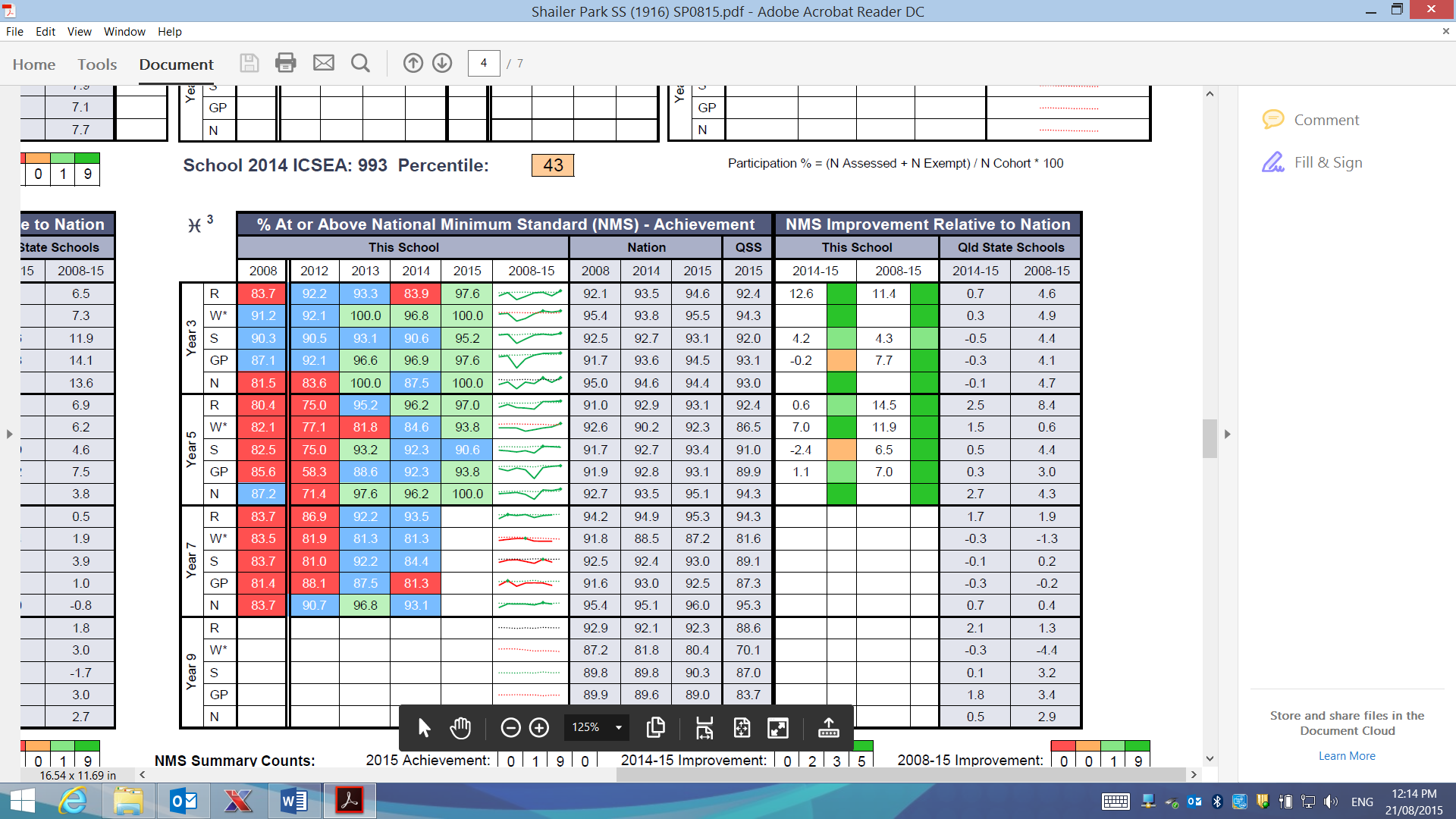 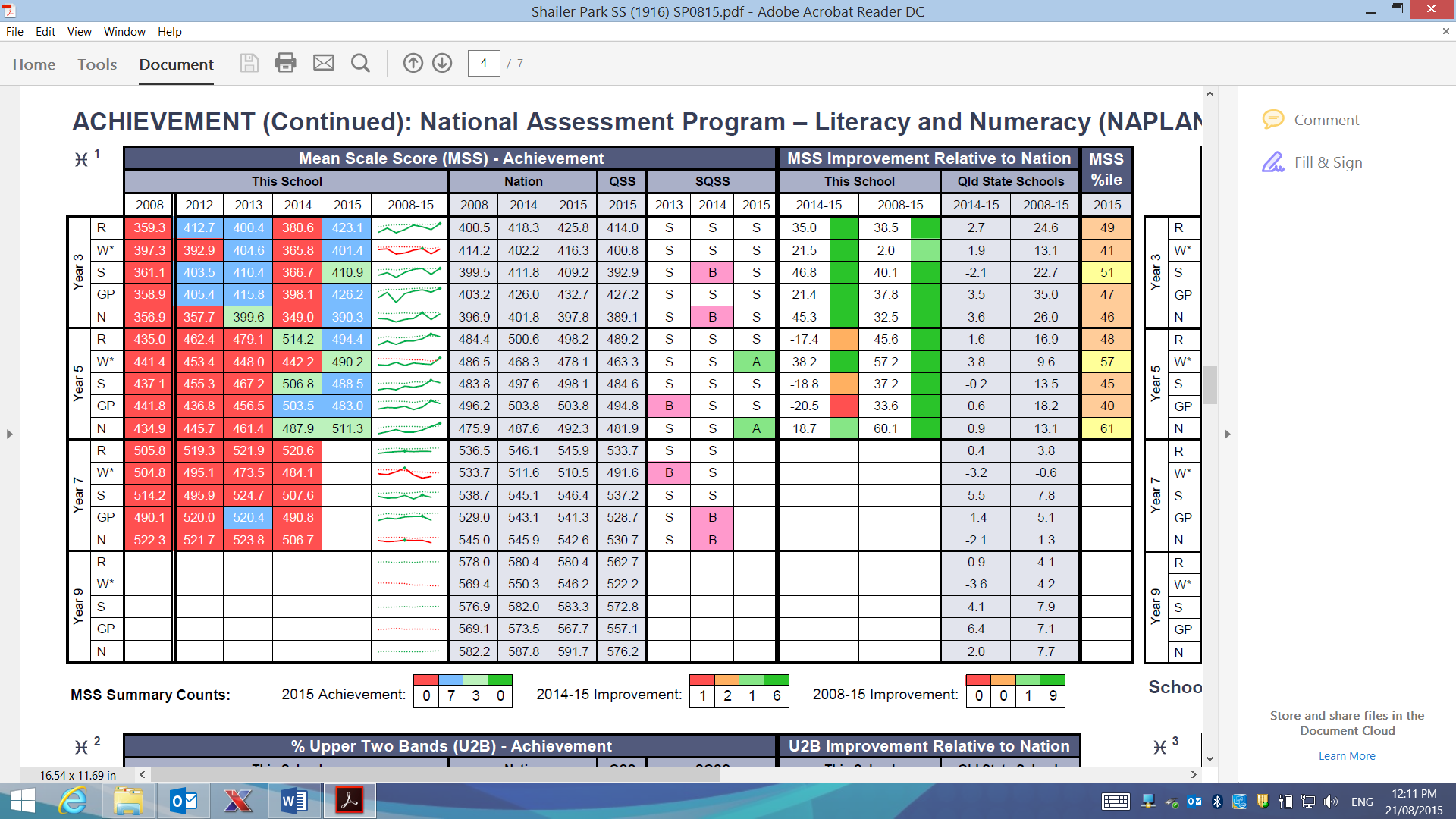 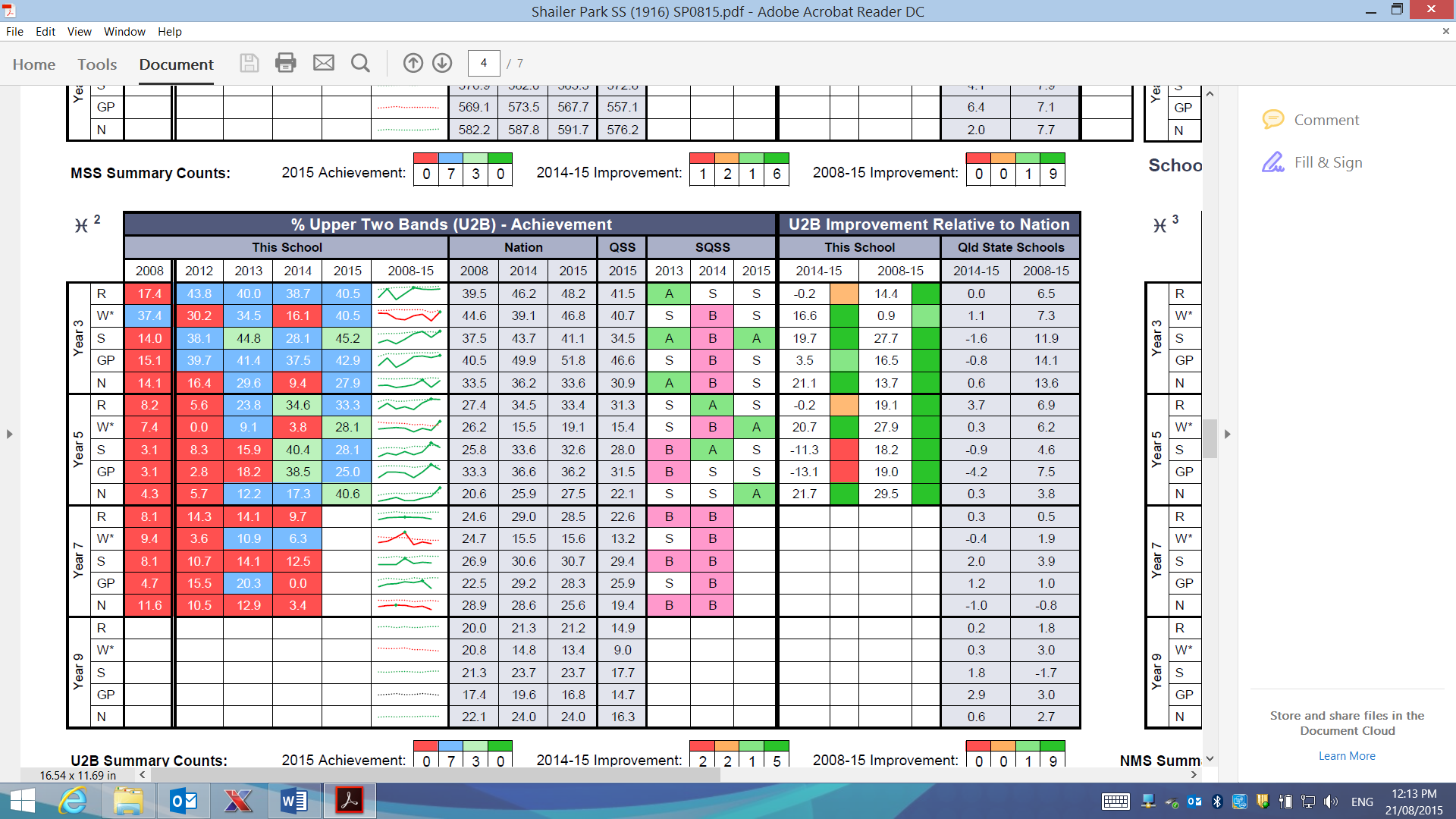 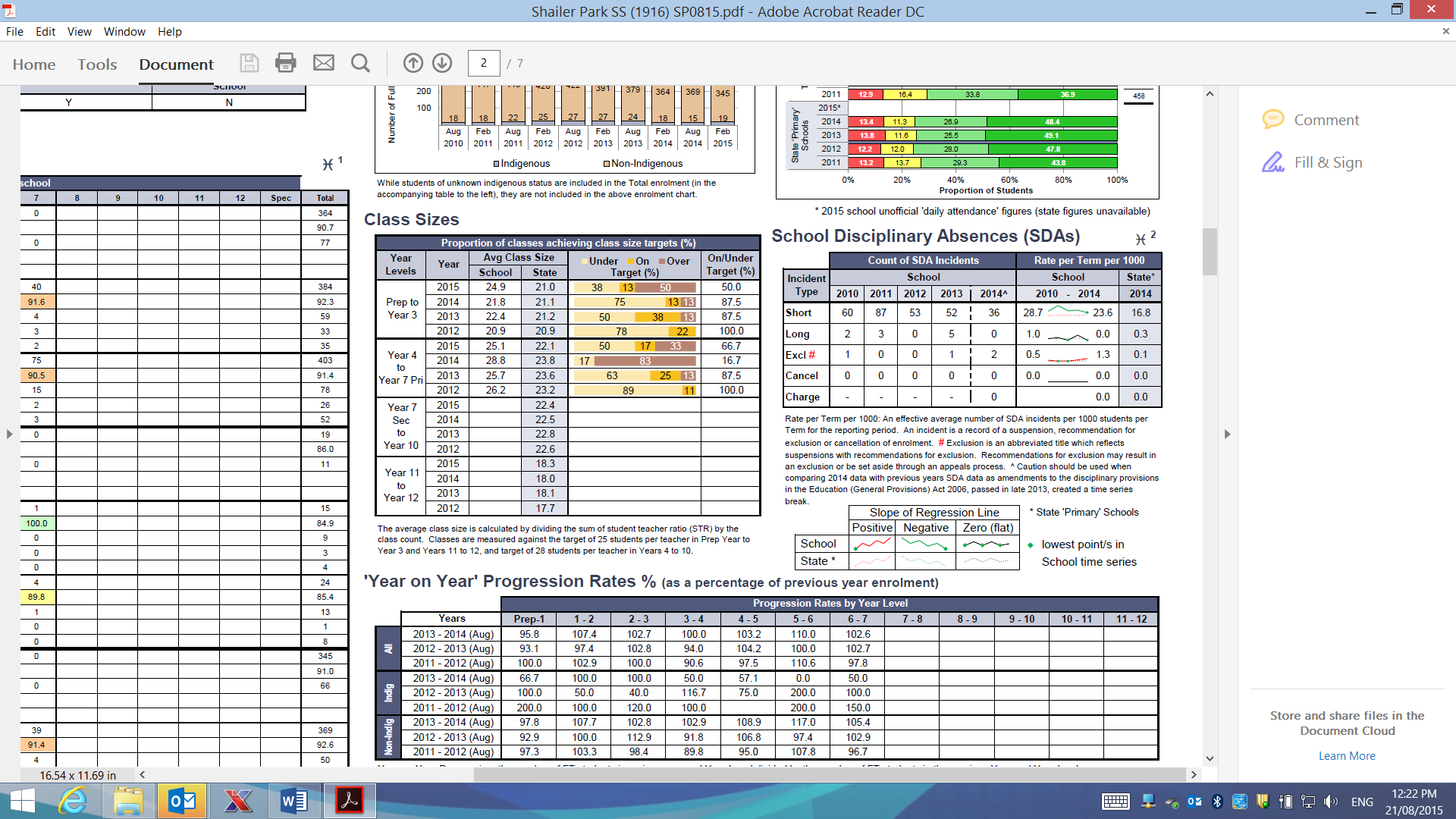 Note: Changes to the staff survey 2012 to 2015 limits comparisons.